 US ENVIRONMENTAL PROTECTION AGENCY, REGION 8BASIC WATER INFORMATION FORM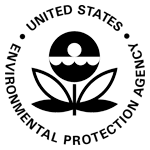 Submit form to Region 8 Drinking Water Section B 	Email: R8DWU@epa.gov	Mail: 	US Environmental Protection Agency, Region 8		Mail code: 8WD-SDB		1595 Wynkoop Street		Denver, Colorado 80202 		Attn: Inventory Team	Fax: 	1-877-876-9101If you have questions, please contact the Regulatory Oversight Coordinator, Angela Mendrala at mendrala.angela@epa.gov, or 1-800-227-8917, ext. 312-6533, directly at 303-312-6533.Wyoming Resources:For Wyoming Systems, the Wyoming Department of Environmental Quality (DEQ) has regulatory and permitting requirements that must be addressed prior to making alterations to public water systems. Please visit Water Quality Division of WY DEQ for more information or contact Keenan Hendon, Wastewater Section Manager, at 307-777-7075 or by e-mail at keenan.hendon2@wyo.gov.The WY State Engineer’s Office (SEO) has requirements for new, modified or abandoned watersources. Please visit WY State Engineer’s Office Forms for further information.Please be advised that this document and other sources will be used to determine your status as a Public Water System.THE FOLLOWING INFORMATION IS REQUIRED FOR YOUR WATER SYSTEM“Serving water” includes providing individuals with drinks containing water and/or ice prepared with water. It also includes water for bathing, showering, hand washing, teeth brushing, food preparation, and dish washing. Please identify all types of facilities for which the system serves water (e.g., residential, mobile home park, restaurant, campground, resort, factory, industrial, school, medical, etc.):WATER SYSTEM INFORMATIONCONTACTS (Please include Business contact information below). Note: If you prefer to use personal contact information, please note that such information is displayed on a publicly accessible portal such as the Region 8 Drinking Water Watch. (If there are additional contacts you would like to add, please include them as an attachment.)Comments to use of Personal information:________________________________________________ Administrative Contact Information (AC) (person who should receive all EPA correspondence)Owner InformationOperator InformationSOURCE INFORMATION (Please indicate all your water sources. Where does your drinking water come from?)(Include names of sources and longitude/latitude of sources, if known, when providing the schematic drawing information, page 5.)Does your system purchase water from another water system? (circle one):   Yes	       NoTREATMENTWATER SYSTEM FACILITIES (WSF): Please indicate the types and number of water system facilities you have. Please complete a schematic drawing or sketch of your water system, showing the facilities by using the sample template found on page 5.SERVICE CONNECTIONS A pipe or constructed conveyance for human consumption which includes drinking, bathing, and cooking, or handwashing. (Ex. metered multi-family dwelling units, single family homes, camp spigots, commercial buildings, mobile home trailers, etc.)POPULATIONDoes the system serve water to the public year-round (operate all year)?  Yes	NoWhat months are the system open to the public? Please list all months that water is served to the public. (i.e., 5/1 to 9/30, include all periods of operation): _________________________________________________Please complete the table below by estimating the number of people water is served. The following indicates the types of people served for use in completing the table. Resident (R) = A permanent consumer/user. Year-Round residents whose primary residence is served by the water system. Non-Transient (NT) = A regular consumer/user. Same persons who do not reside permanently but have a regular opportunity to consume/use the water provided by the water system more than 6 months per year. (e.g., students, employees, etc.)Transient (T) = An individual who consumes/uses the water provided by the water system but is not a permanent or regular consumer/user and consumes/uses for less than 6 months per year. (e.g., visitors, seasonal employees, attendees, etc.)ADDITIONAL COMMENTS ABOUT YOUR WATER SYSTEM:SCHEMATIC, NOT TO SCALE, OF YOUR WATER SYSTEMInclude a schematic, diagram or sketch depicting the flow from each source to the distribution. Please provide names or label all facilities (wells, storage tanks, treatment plants, etc.)Indicate all applicable entry point sample sites. Entry Point to the Distribution (EPTD) sample sites are places (faucet, spigot, access point) samples can be collected from. The site must be after treatment (if any), but before it reaches the distribution. Do you have a Statement of Completion and/or Well Log for your source water? Yes	   NoPlease include the Statement of Completion for all wells, if available. Example Schematic (not to scale)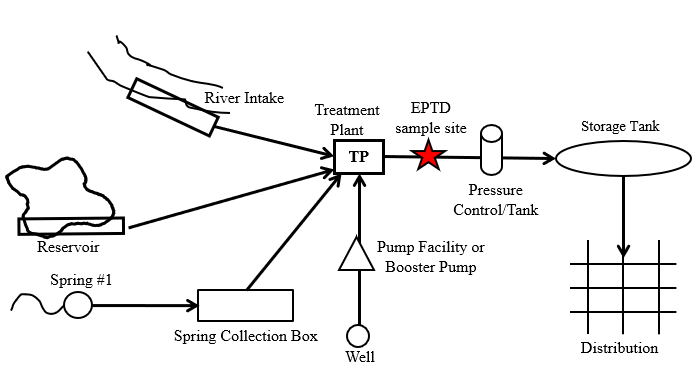 Start Up Date:Start Up Date:Name of Facility (what you would want us to call your water system):  Name of Facility (what you would want us to call your water system):  Name of Facility (what you would want us to call your water system):  Name of Facility (what you would want us to call your water system):  Name of Facility (what you would want us to call your water system):  Name of Facility (what you would want us to call your water system):  Name of Facility (what you would want us to call your water system):  Facility Address:Facility Address:Facility Address:Facility Mailing Address (if different):  Facility Mailing Address (if different):  Facility Mailing Address (if different):  Facility Mailing Address (if different):  General Location (Longitude/Latitude, if known):General Location (Longitude/Latitude, if known):General Location (Longitude/Latitude, if known):General Location (Longitude/Latitude, if known):General Location (Longitude/Latitude, if known):County or Reservation in which Facility is located: County or Reservation in which Facility is located: County or Reservation in which Facility is located: County or Reservation in which Facility is located: County or Reservation in which Facility is located: County or Reservation in which Facility is located: Name of Administrative Contact:Name of Administrative Contact:Name of Administrative Contact:Name of Administrative Contact:AC Title:Mailing Address:Business Phone #:Business Phone #:Business Cell Phone #:Business Cell Phone #:Business Cell Phone #:Business Cell Phone #:Business Cell Phone #:Email Address:Email Address:Email Address:Facility Owned By:Facility Owned By:Facility Owned By:Owner Type (Bold or circle one):  Federal, State, Local, Tribal Government; District; Corporation;Owner Type (Bold or circle one):  Federal, State, Local, Tribal Government; District; Corporation;Owner Type (Bold or circle one):  Federal, State, Local, Tribal Government; District; Corporation;Owner Type (Bold or circle one):  Federal, State, Local, Tribal Government; District; Corporation;Owner Type (Bold or circle one):  Federal, State, Local, Tribal Government; District; Corporation;Owner Type (Bold or circle one):  Federal, State, Local, Tribal Government; District; Corporation;Owner Type (Bold or circle one):  Federal, State, Local, Tribal Government; District; Corporation;Owner Type (Bold or circle one):  Federal, State, Local, Tribal Government; District; Corporation;Owner Type (Bold or circle one):  Federal, State, Local, Tribal Government; District; Corporation;	Individual Owner; Other (describe):	Individual Owner; Other (describe):	Individual Owner; Other (describe):	Individual Owner; Other (describe):	Individual Owner; Other (describe):	Individual Owner; Other (describe):Owner Title:Business Mailing Address:Business Mailing Address:Business Mailing Address:Business Mailing Address:Business Mailing Address:Business Phone #:Business Phone #:Business Phone #:Business Phone #:Cell Phone #:Cell Phone #:Email Address:Email Address:Facility’s Water System Operator:Facility’s Water System Operator:Facility’s Water System Operator:Facility’s Water System Operator:Operator Title:Mailing Address:Business Phone #:Business Cell Phone #:Business Cell Phone #:Business Cell Phone #:Email Address:Email Address:Water Source TypeHow many?For Wells Only: Statement of Well Completion #(If available, attach a copy)FREQUENCY OF USE (Mark One)P-Permanent, I-Intermittent, S-Seasonal, E-EmergencyFREQUENCY OF USE (Mark One)P-Permanent, I-Intermittent, S-Seasonal, E-EmergencyFREQUENCY OF USE (Mark One)P-Permanent, I-Intermittent, S-Seasonal, E-EmergencyFREQUENCY OF USE (Mark One)P-Permanent, I-Intermittent, S-Seasonal, E-EmergencyAre you able to collect a sample directly from each source?Water Source TypeHow many?For Wells Only: Statement of Well Completion #(If available, attach a copy)PISEAre you able to collect a sample directly from each source?Well(s)Spring(s)StreamLake/ReservoirIf yes, from whom (Name of Water System):If yes, from whom (Name of Water System):If yes, from whom (Name of Water System):If known, EPA Water System ID#:If water is hauled, Water Hauler’s Name:If water is hauled, Water Hauler’s Name:Does your System have Collection and Treatment Facilities? (circle one):   Yes	    NoDoes your System have Collection and Treatment Facilities? (circle one):   Yes	    NoDoes your System have Collection and Treatment Facilities? (circle one):   Yes	    NoDoes your System have Collection and Treatment Facilities? (circle one):   Yes	    No(If yes, please complete the Water System Facilities (WSF) section below.)(If yes, please complete the Water System Facilities (WSF) section below.)(If yes, please complete the Water System Facilities (WSF) section below.)(If yes, please complete the Water System Facilities (WSF) section below.)Is raw water (water source) treated before consumption?Yes	         NoIf yes, what kind(s) of treatment is used 
(see following and mark as appropriate)? Chlorination          UV Filtration 	        Ion Exchange Softener 	        Other:   Please describe below the steps of the treatment process in order from the water source to distribution (For more space, please include them as an attachment.) Storage Tank (s) Pressure Tank (s) Ion Exchange UV Pump (s) Cistern Clear Well Intake Infiltration Gallery Other (describe):     Other (describe):     Other (describe):    How many service connections do you have? Number of days Each Month Water is ProvidedNumber of days Each Month Water is ProvidedNumber of people served daily 
based on each population type summarized aboveNumber of people served daily 
based on each population type summarized aboveNumber of people served daily 
based on each population type summarized aboveMonth# of DaysResidents
(Set Number)Non-Transient 
(Av. #Daily Users)Transient
(Av. #Daily Users)January (31)February (28)March (31)April (30)May (31)June (30)July (31)August (31)September (30)October (31)November (30)December (31)SourceSourceName 
(If known)LongitudeLongitudeLongitudeLatitudeStatement of Completion or Well Log (Wells only)Statement of Completion or Well Log (Wells only)Statement of Completion or Well Log (Wells only)Well #1Well #1Well #2Well #2Well #3Well #3Well #4Well #4Spring #1Spring #1Stream Stream Lake/Reservoir Lake/Reservoir Collection BoxCollection BoxPump FacilityPump FacilityPressure TankPressure TankStorage TankStorage TankTreatment PlantTreatment PlantCERTIFICATION: 
(There can be criminal sanctions for providing false, fictitious, or fraudulent statements or representations to EPA.)I, the owner or responsible party for the water facility named above, hereby certify that all statements provided above are true and accurate to the best of my knowledge (18 USC § 1001).CERTIFICATION: 
(There can be criminal sanctions for providing false, fictitious, or fraudulent statements or representations to EPA.)I, the owner or responsible party for the water facility named above, hereby certify that all statements provided above are true and accurate to the best of my knowledge (18 USC § 1001).CERTIFICATION: 
(There can be criminal sanctions for providing false, fictitious, or fraudulent statements or representations to EPA.)I, the owner or responsible party for the water facility named above, hereby certify that all statements provided above are true and accurate to the best of my knowledge (18 USC § 1001).CERTIFICATION: 
(There can be criminal sanctions for providing false, fictitious, or fraudulent statements or representations to EPA.)I, the owner or responsible party for the water facility named above, hereby certify that all statements provided above are true and accurate to the best of my knowledge (18 USC § 1001).CERTIFICATION: 
(There can be criminal sanctions for providing false, fictitious, or fraudulent statements or representations to EPA.)I, the owner or responsible party for the water facility named above, hereby certify that all statements provided above are true and accurate to the best of my knowledge (18 USC § 1001).CERTIFICATION: 
(There can be criminal sanctions for providing false, fictitious, or fraudulent statements or representations to EPA.)I, the owner or responsible party for the water facility named above, hereby certify that all statements provided above are true and accurate to the best of my knowledge (18 USC § 1001).CERTIFICATION: 
(There can be criminal sanctions for providing false, fictitious, or fraudulent statements or representations to EPA.)I, the owner or responsible party for the water facility named above, hereby certify that all statements provided above are true and accurate to the best of my knowledge (18 USC § 1001).CERTIFICATION: 
(There can be criminal sanctions for providing false, fictitious, or fraudulent statements or representations to EPA.)I, the owner or responsible party for the water facility named above, hereby certify that all statements provided above are true and accurate to the best of my knowledge (18 USC § 1001).Name (please print)Name (please print)Name (please print)Title (please print)Title (please print)Title (please print)Phone (please print)Phone (please print)Phone (please print)Email (please print)Email (please print)Email (please print)SignatureSignatureSignatureDateDateDate